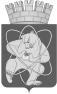 Городской округ«Закрытое административно – территориальное образование  Железногорск Красноярского края»АДМИНИСТРАЦИЯ ЗАТО г. ЖЕЛЕЗНОГОРСКПОСТАНОВЛЕНИЕ     21.11.2022                                                                                                                   		         № 2399г. ЖелезногорскО предоставлении субсидии на иные цели муниципальным общеобразовательным учреждениямВ соответствии с Федеральным законом от 06.10.2003 № 131-ФЗ «Об общих принципах организации местного самоуправления в Российской Федерации», Законом Красноярского края от 27.12.2005 № 17-4377 «О наделении органов местного самоуправления муниципальных районов, муниципальных округов и городских округов края государственными полномочиями по обеспечению бесплатным питанием обучающихся в муниципальных и частных общеобразовательных организациях по имеющим государственную аккредитацию основным общеобразовательным программам», постановлением Администрации ЗАТО г. Железногорск от 04.02.2021 № 259 «Об утверждении Порядка определения объема и условия предоставления муниципальным бюджетным и автономным образовательным учреждениям субсидий на иные цели из бюджета ЗАТО Железногорск», руководствуясь Уставом ЗАТО Железногорск, принимая во внимание письмо МКУ «Управление образования» от 11.11.2022 № 2678,ПОСТАНОВЛЯЮ:1. Предоставить субсидию на обеспечение питанием обучающихся в муниципальных и частных общеобразовательных организациях по имеющим государственную аккредитацию основным общеобразовательным программам без взимания платы на 2022 год в размере 745 926, 55 (семьсот сорок пять тысяч девятьсот двадцать шесть) рублей 55 копеек общеобразовательным учреждениям, согласно приложению  к настоящему постановлению.2.  Отделу общественных связей Администрации ЗАТО г. Железногорск (И.С. Архипова) разместить настоящее постановление на официальном сайте городского округа закрытое административно-территориальное образование Железногорск Красноярского края в информационно-телекоммуникационной сети «Интернет».3. Контроль над исполнением настоящего постановления возложить на заместителя Главы ЗАТО г. Железногорск по социальным вопросам Е.А. Карташова.4. Настоящее постановление вступает в силу с момента его подписания.Глава ЗАТО г. Железногорск      			  	                      И.Г. КуксинПриложениек постановлению Администрации ЗАТО г.Железногорскот _____________№_________Размеры субсидий на обеспечение питанием обучающихся в муниципальных и частных общеобразовательных организациях по имеющим государственную аккредитацию основным общеобразовательным программам без взимания платы на 2022 год следующим общеобразовательным учреждениям:№ п/пНаименование учрежденияСумма субсидии в 2022 году1МБОУ Школа №93448 850,612МБОУ Школа №100214 783,103МБОУ Лицей № 103 «Гармония»82 292,84Итого:745 926,55